EMPLOI DU TEMPS – JEUDI 26 MARS EMPLOI DU TEMPS – JEUDI 26 MARS EMPLOI DU TEMPS – JEUDI 26 MARS CalendrierObjectif Se repérer dans le temps Pense à cocher ton calendrier.            TRAVAIL ORALQuel est le prochain évènement que tu as noté sur ton calendrier ?Dans combien de jours a-t-lieu ?Mot de passeObjectif Maîtrise de la langue : écriture, copie.Ouvre le document JEUDI 26 MARS et imprime-le.Recopie la phrase et les mots qui vont ensemble.Lecture Télécharge le fichier de lecture 2 et fais les trois exercices.Ne va pas trop vite !Lis jusqu’au bout avant de répondre.NumérationLe jeu du serpent Niveau 1 puis Niveau 2https://www.logicieleducatif.fr/math/numeration/file-numerique-cp-ce1-ce2.php Calcul posé          Sur ton cahier, pose les opérations suivantes65 + 18       78  +  37       96 - 24Dictée de motsReforme les mots de la semaine avec les étiquettes en bas de la page.ActualitésEducation CiviqueNous allons commencer un travail autour de la presse : C’est l’ensemble des moyens de diffusion de l'information journalistique : la presse orale (radio, télévision) et la presse écrite (journaux, magazines)Regarde cette VIDEOhttps://www.lumni.fr/video/c-est-quoi-un-journalSais-tu faire la différence entre un journal et un magazine ?EXERCICE 1 : Clique sur la bonne flèche verte https://learningapps.org/display?v=p0jhrads301   JE RETIENS Voici des informations ns que tu peux trouver sur un journal :son nomle numéro du journalla date de parution son prixun gros titre : pour l’information importante avec un chapeau qui explique le sujet et une photographie.des sous-titressa périodicité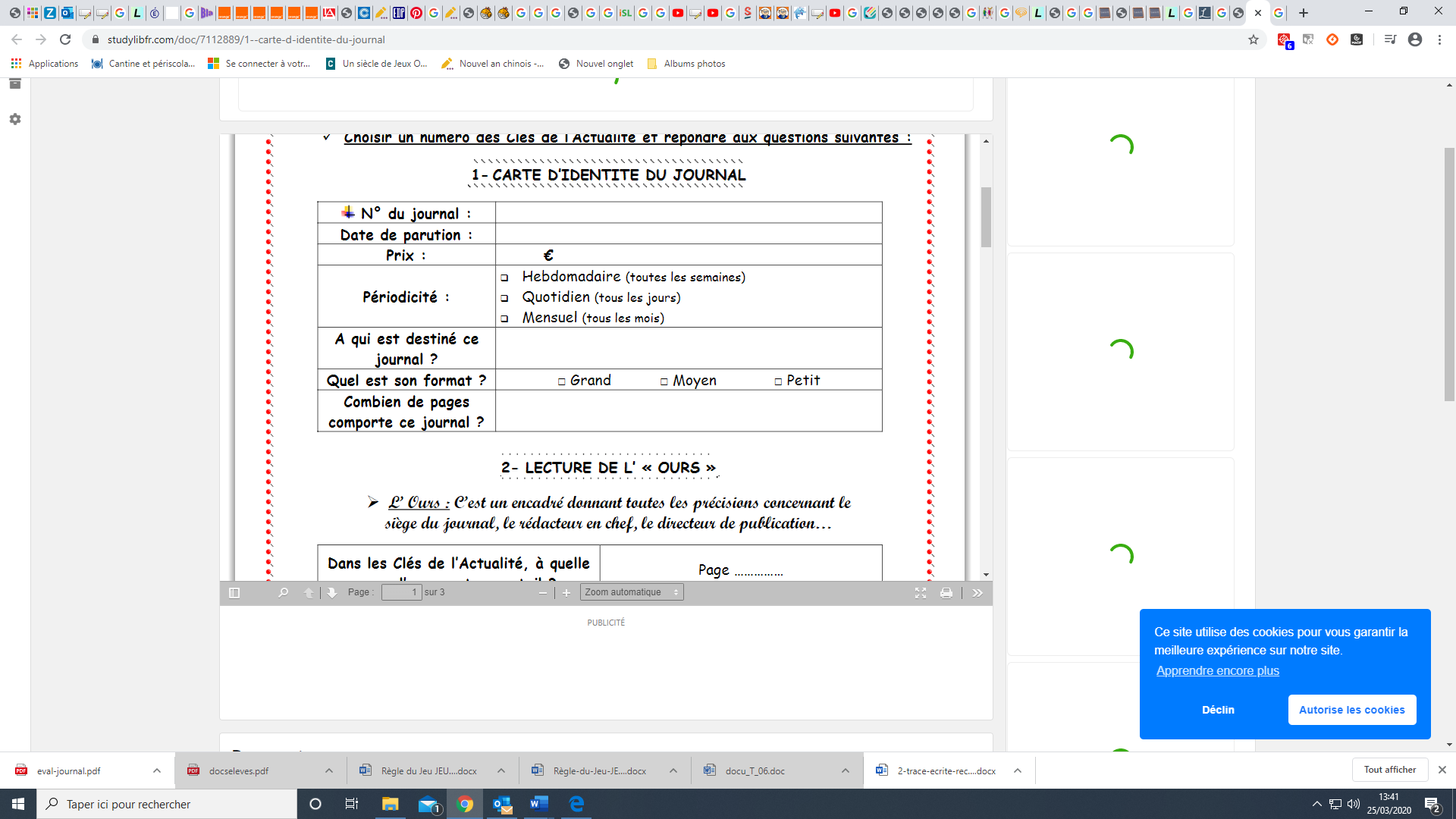 EXERCICE 2 : Observe la 1ère page du journal et retrouve le nom des différentes parties. Clique sur les épingles rouges et choisis le bon mot. https://learningapps.org/display?v=pg79iw0e101VIDEO : Regarde la vidéo qui répond à la question : Pourquoi a-t-on le choix entre plusieurs journaux ?https://www.lumni.fr/video/pourquoi-a-t-on-le-choix-entre-plusieurs-journauxC’est grâce à la liberté de la presse !chaupeitanecleperèrenespeclesoupendumi